Jelentkezési lap 2023. 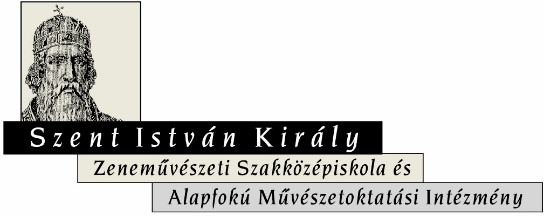 „Tiéd a Steinway!”Jelentkező neve: 	 Zeneiskolai osztály: 	Telefonszám: 	E-mail cím: 	Zeneiskola neve: 	 Címe: 	Tanár neve: 	Telefonszáma: 	E-mail címe: 	Műsor (időtartam megjelöléssel):Egyéb megjegyzésA jelentkezők nagy számára való tekintettel kérjük, hogy egy műsorszámmalkészüljenek, melynek időtartama nem haladja meg az 5 percet!További információ kapható:Karisztl Szabolcsrendezvényszervezőe-mail: info@sztif.hu T: 70/ 205-8158